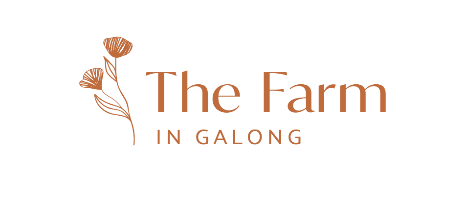 CASE MANAGER REQUIREDExciting opportunity to be part of a not-for-profit charitable residential program that aims to provide long-term stabilisation for women with drug and alcohol problems. As a member of our team, you will provide case management to our residents. This includes helping them to access legal and financial assistance, housing, educational/ vocational qualifications, advocating on their behalf with other bodies (parole office, courts, Dept. of Justice in relation to children in Out of Home Care etc) and help them to access medical/ health services (doctors, dentists, dietician, psychologist etc). In summary, you will be instrumental in helping our vulnerable residents to achieve self-efficacy and gain skills to prepare them to be fully productive members of the community. Due to the vulnerable and often complex background of our residents, we require case managers with experience and qualifications in the areas of psychology, criminology, social work or a related discipline.Contract rate: Negotiable subject to qualifications and experience – contract rolePlease email resume to kate.cleary@galongfarm.orgTime fraction: 1.0 (fulltime)For more information on the Farm visit www.thefarmingalong.com.auEnquiries 02 6386 7275The Farm in Galong is a Therapeutic Community situated in country NSW.